Name:										Date:Oprah/Elie Wiesel Interview - Auschwitz Death Camp
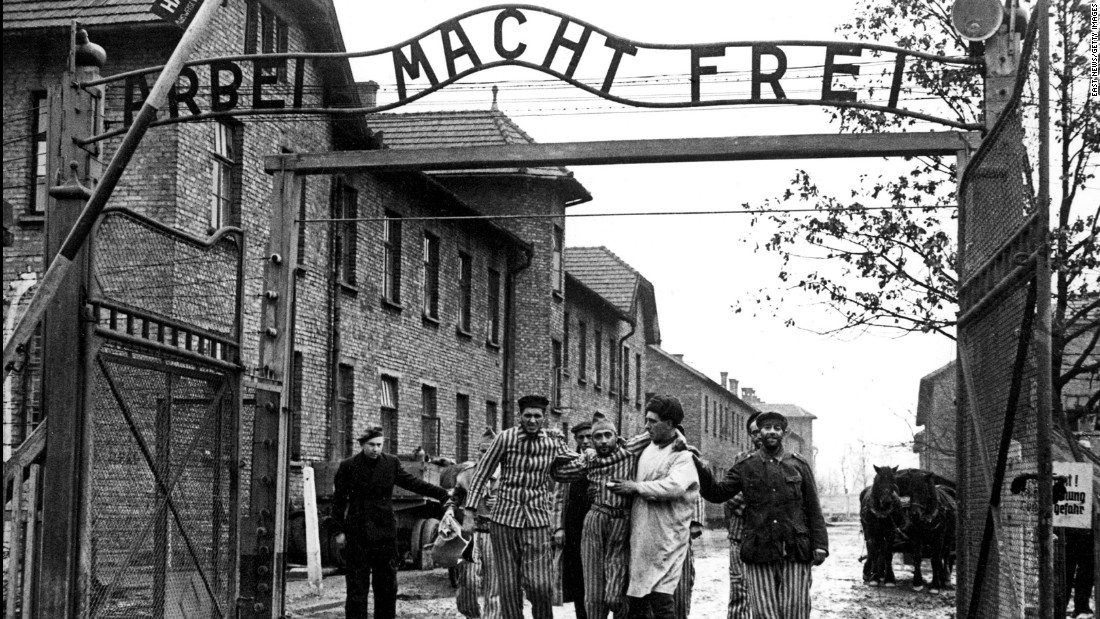 Please answer the questions below as you watch the video.  This sheet is due at the completion of the video.How many people died at Auschwitz?What year did Elie arrive at camp?Hitler’s private army is called the ________.Auschwitz was larger than ________ football fields.What were the 3 parts of Auschwitz called?1) 2) 3) “We had no idea what Auschwitz was.”Victims were transported to camp in __________  ____.The process of ___________________was when doctors and SS officers decided who would live and who would die.“The mind refused to accept it.”“There are no words [to describe what he saw].”“In those times, it was human to be inhuman.”_______________(the name of the chemical) was used in the gas chambers to kill many inmates.Fill in the blank: First we were deprived of our ________________, then our citizenship, then our home, then our family, then our name, then our _____________________.Allies likely knew about the camps as early as summer of _________ - but camps were not liberated until 1945.Part II_________% of those who arrived at the camp were immediately killed.Birkenau/Auschwitz II“We were the exemplary slave, therefore we had to run.”In May 1944 - moved to ____________________(what part of the camp?)“We adjusted not only to madness but to death….We lived inside death.”“People didn’t cry.”Dr. Josef Mengele’s nickname was The Angel of ______________ because of his horrific methods of experimentation.Block 11 is famous for the execution wall and interrogation rooms where the _________________ terrorized prisoners.Why did people pack suitcases? ________________________________________________________One who committed those crimes had no ______________.19-20. Name at least TWO artifacts that were taken from the prisoners:21.  Your Reactions.  In a paragraph (of at least 5 sentences), discuss your reactions to the video.  